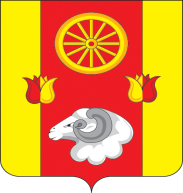                                                РОСТОВСКАЯ ОБЛАСТЬРЕМОНТНЕНСКИЙ РАЙОНМУНИЦИПАЛЬНОЕ ОБРАЗОВАНИЕ«КАЛИНИНСКОЕ СЕЛЬСКОЕ ПОСЕЛЕНИЕ»АДМИНИСТРАЦИЯ КАЛИНИНСКОГО СЕЛЬСКОГО ПОСЕЛЕНИЯПОСТАНОВЛЕНИЕ           В соответствии с решением Собрания депутатов от 24.08.2021 № 169 «О внесении изменений в решение Собрания депутатов от 28.12.2020 № 142 «О бюджете Калининского сельского поселения Ремонтненского района на 2021 год и на плановый период 2022 и 2023 годов»,ПОСТАНОВЛЯЮ:           1.Внести изменения  в постановление от 17.10.2018 № 120 «Об утверждении муниципальной программы Калининского сельского поселения «Муниципальная политика» согласно приложению № 1 к настоящему постановлению..           2.Настоящее постановление подлежит обязательному размещению на официальном сайте Администрации Калининского сельского поселения.           3. Контроль за выполнением настоящего постановления оставляю собой.       Глава Администрации        Калининского сельского поселения                                         Г.Н.МазиркаПостановление вносит сектор экономики и финансов Приложение № 1 к постановлениюАдминистрации Калининскогосельского поселения от 07.09.2021 № 50«Приложение № 1 к постановлениюАдминистрации Калининскогосельского поселения от 17.10.2018 № 125изложить в следующей редакции:Приложение № 3 и № 4 к муниципальной программе Калининского сельского поселения  «Развитие физической культуры и спорта» изложить в следующей редакции:	Приложение № 3к муниципальной программеКалининского сельского поселения «Муниципальная политика»РАСХОДЫ местного бюджета на реализацию муниципальнойпрограммы Калининского сельского поселения «Муниципальная политика»Примечание.Используемые сокращения:ВР – вид расходов;ГРБС – главный распорядитель бюджетных средств;Рз Пр – раздел, подраздел;Х – код бюджетной классификации отсутствует;ЦСР – целевая статья расходов.Приложение № 4к муниципальной программеАдминистрация Калининского сельского поселения «Муниципальная политика»РАСХОДЫна реализацию муниципальной программы Администрация Калининского сельского поселения «Муниципальная политика»07.09.2021с. Большое Ремонтноес. Большое Ремонтное№ 50№ 50О внесении изменений в постановление от 17.10.2018 № 125 «Об утверждении муниципальной программы Калининского сельского поселения «Муниципальная политика»О внесении изменений в постановление от 17.10.2018 № 125 «Об утверждении муниципальной программы Калининского сельского поселения «Муниципальная политика»«Ресурсное обеспечение муниципальной программы«Ресурсное обеспечение муниципальной программы«Ресурсное обеспечение муниципальной программы–Ресурсное обеспечение подпрограммы–объем бюджетных ассигнований на реализацию подпрограммы «Развитие муниципального управления и муниципальной службы в Калининском сельском поселении, профессиональное развитие лиц, занятых в системе местного самоуправления» из средств бюджета Калининского сельского поселения Ремонтненского района составляет 102,9 тыс. рублей;объем бюджетных ассигнований на реализацию подпрограммы по годам составляет (тыс. рублей):объем бюджетных ассигнований на реализацию подпрограммы «Развитие муниципального управления и муниципальной службы в Калининском сельском поселении, профессиональное развитие лиц, занятых в системе местного самоуправления» из средств бюджета Калининского сельского поселения Ремонтненского района составляет 102,9 тыс. рублей;объем бюджетных ассигнований на реализацию подпрограммы по годам составляет (тыс. рублей):объем бюджетных ассигнований на реализацию подпрограммы «Развитие муниципального управления и муниципальной службы в Калининском сельском поселении, профессиональное развитие лиц, занятых в системе местного самоуправления» из средств бюджета Калининского сельского поселения Ремонтненского района составляет 102,9 тыс. рублей;объем бюджетных ассигнований на реализацию подпрограммы по годам составляет (тыс. рублей):объем бюджетных ассигнований на реализацию подпрограммы «Развитие муниципального управления и муниципальной службы в Калининском сельском поселении, профессиональное развитие лиц, занятых в системе местного самоуправления» из средств бюджета Калининского сельского поселения Ремонтненского района составляет 102,9 тыс. рублей;объем бюджетных ассигнований на реализацию подпрограммы по годам составляет (тыс. рублей):объем бюджетных ассигнований на реализацию подпрограммы «Развитие муниципального управления и муниципальной службы в Калининском сельском поселении, профессиональное развитие лиц, занятых в системе местного самоуправления» из средств бюджета Калининского сельского поселения Ремонтненского района составляет 102,9 тыс. рублей;объем бюджетных ассигнований на реализацию подпрограммы по годам составляет (тыс. рублей):Ресурсное обеспечение подпрограммы–годгодгодвсегоМестный              областной  бюджет                   бюджетРесурсное обеспечение подпрограммы–20192019201912,9    12,9                        0,0Ресурсное обеспечение подпрограммы–202020202020	  10,0    10,0                        0,0Ресурсное обеспечение подпрограммы–202120212021          10,0    10,0                        0,0Ресурсное обеспечение подпрограммы–202220222022          0,0    0,0                        0,0Ресурсное обеспечение подпрограммы–202320232023          0,0    0,0                        0,0Ресурсное обеспечение подпрограммы–202420242024          10,0    10,0                        0,0Ресурсное обеспечение подпрограммы–202520252025          10,0    10,0                        0,0Ресурсное обеспечение подпрограммы–202620262026          10,0    10,0                        0,0Ресурсное обеспечение подпрограммы–202720272027          10,0    10,0                        0,0Ресурсное обеспечение подпрограммы–202820282028          10,0    10,0                        0,0Ресурсное обеспечение подпрограммы–202920292029          10,0    10,0                        0,0Ресурсное обеспечение подпрограммы–203020302030          10,0    10,0                        0,0Ресурсное обеспечение подпрограммы–объем бюджетных ассигнований на реализацию подпрограммы «Реализация муниципальной информационной политики» из средств бюджета Калининского сельского поселения Ремонтненского района составляет 212,7 тыс. рублей;объем бюджетных ассигнований на реализацию подпрограммы по годам составляет (тыс. рублей):объем бюджетных ассигнований на реализацию подпрограммы «Реализация муниципальной информационной политики» из средств бюджета Калининского сельского поселения Ремонтненского района составляет 212,7 тыс. рублей;объем бюджетных ассигнований на реализацию подпрограммы по годам составляет (тыс. рублей):объем бюджетных ассигнований на реализацию подпрограммы «Реализация муниципальной информационной политики» из средств бюджета Калининского сельского поселения Ремонтненского района составляет 212,7 тыс. рублей;объем бюджетных ассигнований на реализацию подпрограммы по годам составляет (тыс. рублей):объем бюджетных ассигнований на реализацию подпрограммы «Реализация муниципальной информационной политики» из средств бюджета Калининского сельского поселения Ремонтненского района составляет 212,7 тыс. рублей;объем бюджетных ассигнований на реализацию подпрограммы по годам составляет (тыс. рублей):объем бюджетных ассигнований на реализацию подпрограммы «Реализация муниципальной информационной политики» из средств бюджета Калининского сельского поселения Ремонтненского района составляет 212,7 тыс. рублей;объем бюджетных ассигнований на реализацию подпрограммы по годам составляет (тыс. рублей):Ресурсное обеспечение подпрограммы–годгодгодвсегоМестный              областной  бюджет                   бюджетРесурсное обеспечение подпрограммы–2019201920197,7      7,7                        0,0Ресурсное обеспечение подпрограммы–202020202020	  10,0    10,0                        0,0Ресурсное обеспечение подпрограммы–202120212021          35,0    35,0                        0,0Ресурсное обеспечение подпрограммы–202220222022          10,0    10,0                        0,0Ресурсное обеспечение подпрограммы–202320232023          10,0    10,0                        0,0Ресурсное обеспечение подпрограммы–202420242024          20,0    20,0                        0,0Ресурсное обеспечение подпрограммы–202520252025          20,0    20,0                        0,0Ресурсное обеспечение подпрограммы–202620262026          20,0    20,0                        0,0Ресурсное обеспечение подпрограммы–202720272027          20,0    20,0                        0,0Ресурсное обеспечение подпрограммы–202820282028          20,0    20,0                        0,0Ресурсное обеспечение подпрограммы–202920292029          20,0    20,0                        0,0Ресурсное обеспечение подпрограммы–203020302030          20,0    20,0                        0,0Номер и наименование подпрограммы, основного мероприятия, приоритетного основного мероприятия, мероприятия ведомственной целевой программыОтветственный исполнитель, соисполнители, участникиКод бюджетной классификации расходовКод бюджетной классификации расходовКод бюджетной классификации расходовКод бюджетной классификации расходовОбъем расходов, всего
(тыс. рублей)В том числе по годам реализации 
муниципальной программы (тыс. рублей)В том числе по годам реализации 
муниципальной программы (тыс. рублей)В том числе по годам реализации 
муниципальной программы (тыс. рублей)В том числе по годам реализации 
муниципальной программы (тыс. рублей)В том числе по годам реализации 
муниципальной программы (тыс. рублей)В том числе по годам реализации 
муниципальной программы (тыс. рублей)В том числе по годам реализации 
муниципальной программы (тыс. рублей)В том числе по годам реализации 
муниципальной программы (тыс. рублей)В том числе по годам реализации 
муниципальной программы (тыс. рублей)В том числе по годам реализации 
муниципальной программы (тыс. рублей)В том числе по годам реализации 
муниципальной программы (тыс. рублей)В том числе по годам реализации 
муниципальной программы (тыс. рублей)Номер и наименование подпрограммы, основного мероприятия, приоритетного основного мероприятия, мероприятия ведомственной целевой программыОтветственный исполнитель, соисполнители, участникиГРБСРзПрЦСРВРОбъем расходов, всего
(тыс. рублей)20192020202120222023202420252026202720282029203012345678910111213141516171819муниципальнаяпрограмма Калининского сельского поселения «Муниципальная политика»всегов том числе:951XXX290,620,620,045,010,010,030,030,030,030,030,030,030,0муниципальнаяпрограмма Калининского сельского поселения «Муниципальная политика»Администрация Калининского сельского поселения951XXX290,620,620,045,010,010,030,030,030,030,030,030,030,0Подпрограмма 1 «Развитие муниципального управления и муниципальной службы в Калининском сельском поселении, профессиональное развитие лиц, занятых в системе местного самоуправления»всего в том числе:95107 05102,912,910,010,00,00,010,010,010,010,010,010,010,0Подпрограмма 1 «Развитие муниципального управления и муниципальной службы в Калининском сельском поселении, профессиональное развитие лиц, занятых в системе местного самоуправления»Администрация Калининского сельского поселения95107 0510 1 00 25800244102,912,910,010,00,00,010,010,010,010,010,010,010,0Основное мероприятие 1.1. Оптимизация штатной численности муниципальных служащихАдминистрация Калининского сельского поселения951XXX–––––––––––––Основное мероприятие 1.2. Проведение оценки профессиональной компетенции лиц, поступающих на муниципальную службу, и муниципальных служащих при проведении аттестацииАдминистрация Калининского сельского поселения 951XXX–––––––––––––Основное мероприятие 1.3. Проведение конкурсов на замещение вакантных должностей муниципальной службыАдминистрация Калининского сельского поселения 951XXX–––––––––––––Основное мероприятие 1.4. Применение испытания граждан при заключении трудового договораАдминистрация Калининского сельского поселения 951XXX–––––––––––––Основное мероприятие 1.5. Оценка эффективности и результативности профессиональной служебной деятельности муниципальных служащихАдминистрация Калининского сельского поселения 951XXX–––––––––––––Основное мероприятие 1.6. Организация наставничества лиц, впервые принятых на муниципальную службуАдминистрация Калининского сельского поселения951XXX–––––––––––––Основное мероприятие 1.7. Обеспечение проведения оценки профессиональных компетенций, личных и деловых качеств кандидатов на замещение должностейзаместителей глав администраций Администрация Калининского сельского поселения 951XXX–––––––––––––Основное мероприятие 1.8. Реализация эффективных методов работы с кадровым резервом, муниципальным резервом управленческих кадровАдминистрация Калининского сельского поселения951XXX–––––––––––––Основное мероприятие 1.9. Проведение ежеквартального мониторинга состояния муниципальной службы в муниципальном образованииАдминистрация Калининского сельского поселения 951XXX–––––––––––––Основное мероприятие 1.10. Направление муниципальных служащих для участия в конкурсе на звание «Лучший муниципальный служащий в Ростовской области». Администрация Калининского сельского поселения 951XXX–––––––––––––Основное мероприятие 1.11. Обеспечение актуализации информации в разделе «Муниципальная служба» официального сайта Администрации Калининского сельского поселенияАдминистрация Калининского сельского поселения 951XXX–––––––––––––Основное мероприятие 1.13. Правовая, методическая и информационная поддержка органов местного самоуправления поселений по вопросам осуществления кадровой работыАдминистрация Калининского сельского поселения951XXX–––––––––––––Основное мероприятие 1.14. Обеспечение профессионального развития муниципальных служащихАдминистрация Калининского сельского поселения951070510 1 00 25800244102,912,910,010,00,00,010,010,010,010,010,010,010,0Подпрограмма 2 «Реализация муниципальной  информационной политики»всегов том числе:9510113XX212,77,710,035,010,010,020,020,020,020,020,020,020,0Подпрограмма 2 «Реализация муниципальной  информационной политики»Администрация Калининского сельского поселения951XX212,77,710,035,010,010,020,020,020,020,020,020,020,0Основное мероприятие 2.1. Официальная публикация нормативно-правовых актов Калининского сельского поселения в газете, являющейся официальным публикатором правовых актов Калининского сельского поселенияАдминистрация Калининского сельского поселения 951011310 3 00 25830244212,77,710,035,010,010,020,020,020,020,020,020,020,0Подпрограмма 3 «Укрепление единства российской нации и гармонизация межэтнических отношений в Калининском сельском поселении»всегов том числе:XXXX-------------Подпрограмма 3 «Укрепление единства российской нации и гармонизация межэтнических отношений в Калининском сельском поселении»Администрация Калининского сельского поселения951XXX-------------Основное мероприятие 3.1. Проведение мероприятий, направленных на укрепление единства российской нацииАдминистрация Калининского сельского поселения951ХХХ-------------Основное мероприятие 3.2. Проведение мероприятий, направленных на этнокультурное развитие народов, проживающих на территории Калининского сельского поселенияАдминистрация Калининского сельского поселения951ХХХ-------------Основное мероприятие 3.3.Проведение мероприятий по информационному, научному и методическому обеспечению реализации мероприятий подпрограммыАдминистрация Калининского сельского поселения951ХХХ-------------Наименование 
муниципальной программы, номер и наименование подпрограммыИсточникфинансирования Объем расходов, всего
(тыс. рублей)в том числе по годам реализации муниципальной программыв том числе по годам реализации муниципальной программыв том числе по годам реализации муниципальной программыв том числе по годам реализации муниципальной программыв том числе по годам реализации муниципальной программыв том числе по годам реализации муниципальной программыв том числе по годам реализации муниципальной программыв том числе по годам реализации муниципальной программыв том числе по годам реализации муниципальной программыв том числе по годам реализации муниципальной программыв том числе по годам реализации муниципальной программыв том числе по годам реализации муниципальной программыНаименование 
муниципальной программы, номер и наименование подпрограммыИсточникфинансирования Объем расходов, всего
(тыс. рублей)20192020 2021 2022 2023 2024 2025 20262027202820292030123456789101112131415Муниципальная  программаАдминистрации Калининского сельского поселения «Муниципальная политика»всего290,620,620,045,010,010,030,030,030,030,030,030,030,0Муниципальная  программаАдминистрации Калининского сельского поселения «Муниципальная политика»областной бюджет –––––––––––––Муниципальная  программаАдминистрации Калининского сельского поселения «Муниципальная политика»федеральный бюджет–––––––––––––Муниципальная  программаАдминистрации Калининского сельского поселения «Муниципальная политика»местный бюджет290,620,620,045,010,010,030,030,030,030,030,030,030,0Муниципальная  программаАдминистрации Калининского сельского поселения «Муниципальная политика»внебюджетные источники–––––––––––––Подпрограмма 1 «Развитие муниципального управления и муниципальной службы в Калининском сельском поселении, профессиональное развитие лиц, занятых в системе местного самоуправления»всего102,912,910,010,010,010,010,010,010,010,010,010,010,0Подпрограмма 1 «Развитие муниципального управления и муниципальной службы в Калининском сельском поселении, профессиональное развитие лиц, занятых в системе местного самоуправления»областной бюджет –––––––––––––Подпрограмма 1 «Развитие муниципального управления и муниципальной службы в Калининском сельском поселении, профессиональное развитие лиц, занятых в системе местного самоуправления»федеральный бюджет–––––––––––––Подпрограмма 1 «Развитие муниципального управления и муниципальной службы в Калининском сельском поселении, профессиональное развитие лиц, занятых в системе местного самоуправления»местный бюджет102,912,910,010,010,010,010,010,010,010,010,010,010,0Подпрограмма 1 «Развитие муниципального управления и муниципальной службы в Калининском сельском поселении, профессиональное развитие лиц, занятых в системе местного самоуправления»внебюджетные источники–––––––––––––Подпрограмма 2«Реализация муниципальной информационной политики»всего212,77,710,035,010,010,020,020,020,020,020,020,020,0Подпрограмма 2«Реализация муниципальной информационной политики»областной бюджет –––––––––––––Подпрограмма 2«Реализация муниципальной информационной политики»федеральный бюджет–––––––––––––Подпрограмма 2«Реализация муниципальной информационной политики»местный бюджет212,77,710,035,010,010,020,020,020,020,020,020,020,0Подпрограмма 2«Реализация муниципальной информационной политики»внебюджетные источники–––––––––––––Подпрограмма 3 «Укрепление единства российской нации и гармонизация межэтнических отношений в Калининском сельском поселении»всего0,00,00,00,00,00,00,00,00,00,00,00,00,0Подпрограмма 3 «Укрепление единства российской нации и гармонизация межэтнических отношений в Калининском сельском поселении»областной бюджет –––––––––––––Подпрограмма 3 «Укрепление единства российской нации и гармонизация межэтнических отношений в Калининском сельском поселении»федеральный бюджет–––––––––––––Подпрограмма 3 «Укрепление единства российской нации и гармонизация межэтнических отношений в Калининском сельском поселении»местный бюджет0,00,00,00,00,00,00,00,00,00,00,00,00,0Подпрограмма 3 «Укрепление единства российской нации и гармонизация межэтнических отношений в Калининском сельском поселении»внебюджетные источники–––––––––––––